2013 – 2014 учебный годДети имеют право жить в своей семье или с теми, кто лучше всего заботится о них.Дети имеют право на достаточное питание и чистую воду.Дети имеют право на уровень жизни, необходимый для физического, умственного, духовного, нравственного и социального развития.Дети имеют право на медицинское обслуживание.Дети с ограниченными возможностями имеют право на особую заботу и специальную профессиональную подготовку.Дети должны иметь право разговаривать на своем языке, исповедовать свою культуру и пользоваться своей культурой.Дети имеют право участвовать в играх и развлекательных мероприятиях.Дети имеют право на образование.Дети имеют право на защиту обо всех форм физического или психологического насилия, оскорбления или злоупотребления, отсутствие заботы или небрежного отношения.Дети не должны использоваться в качестве дешевой рабочей силы или солдат.Дети имеют право свободно выражать свое мнение и встречаться со своими сверстниками для выражения своих взглядов.Щенок, воспитанный пинком,Не будет преданным щенком.Ты после грубого пинкаПопробуй, подзови щенка.Где раздают щенкам пинки,Там воспитатели – пеньки.С. МихалковДумайте о своих отношениях с детьми, выстраивайте их.Помните, что психологическая атмосфера в детском коллективе, прежде всего, зависит от отношения к человеку, как высшей ценности.Умейте слушать детей.Не забывайте, что у детей могут быть конфликты, и что вы можете спровоцировать их своей педагогической несостоятельностью.Обращайте внимание в общении на особенности девочек. Они более эмоциональны, ранимы.Преодолевайте отрицательное отношение к некоторым ребятам.При общении с детьми педагог не должен забывать об эмпатии (сочувствие,  сопереживание  ребенку)   и   педагогической   рефлексии (объективной оценки себя, самоконтроль).При работе с «трудными» подростками следует так организовывать деятельность, при которой «трудному» ребенку был бы гарантирован успех, как следствие, уважение сверстников, то есть обеспечить «ситуацию успеха».Помните, что преподаватель должен быть творческой личностью, «исследователем», а не простым «урокодателем», обезличенным носителем информации».Чаще улыбайтесь детям. Школа, лишенная оптимизма, деградирует и умирает, преподаватель, не видящий перспективы своих отношений с детьми, не верящий в их способности, не может научить их даже таблице умножения.создавать в классе ситуацию успеха;способствовать сплочению классного коллектива, формированию доброжелательного отношения между одноклассниками;создавать условия для сохранения и укрепления здоровья;развивать классное самоуправление;стимулировать  интерес к развитию творческих, интеллектуальных и физических возможностей и способностей в каждом ученикеСовместные вечера отдыха, новогодние праздники, совместные родительские собранияТематические классные часыРабота родительского комитета с неблагополучными семьями, помощь социально незащищенным ученикамСодействие родителей в материально-техническом оснащении кабинетаПомощь родителей в учебно-воспитательной работеСовместное с родительским комитетом знакомство с бытовыми условиями учащихсяПроведение совместных туристических походовТематика Родительских собранийРодительский комитет классаОсновные задачи родительского комитетаСодействие администрации школы:в совершенствовании условий для осуществления образовательного процесса,   охраны жизни и здоровья обучающихся, свободного развития личности;в защите законных прав и интересов обучающихся;в организации и проведении общешкольных мероприятий.Организация работы с родителями (законными представителями) обучающихся по разъяснению их прав и обязанностей, значения всестороннего воспитания ребенка в семье.Функции  Родительского комитета классаСодействует обеспечению оптимальных условий для организации обучения (оказывает помощь в части приобретения дидактических материалов, подготовки наглядных методических пособий).Координирует деятельность класса в подготовке обще школьных мероприятий.Проводит разъяснительную и консультативную работу среди родителей (законных представителей) обучающихся об их правах и обязанностях.Оказывает содействие в проведении классных мероприятий, экскурсийУчаствует в подготовке школы к новому учебному году.Совместно с администрацией школы контролирует организацию качества питания обучающихся, медицинского обслуживания.Оказывает помощь администрации школы в организации и проведении общешкольных родительских собраний.Рассматривает обращения в свой адресПринимает участие в организации безопасных условий осуществления образовательного процесса, соблюдения санитарно-гигиенических правил и норм.Взаимодействует с общественными организациями по вопросу пропаганды школьных традиций, уклада школьной жизни.Взаимодействует с педагогическим коллективом школы по вопросам профилактики правонарушений, безнадзорности и беспризорности среди несовершеннолетних обучающихся.Права Родительского комитетаКомитет имеет право:Вносить предложения администрации получать информацию о результатах их рассмотрения.Обращаться за разъяснениями к директору школы и председателю Управляющего совета.Принимать участие в обсуждении локальных актов школыВыносить общественное порицание родителям, уклоняющимся от воспитания детей в семье.Поощрять родителей (законных представителей) обучающихся за активную работу в Комитете, оказание помощи в проведении общешкольных мероприятий и т.д.Ответственность Родительского комитета классаКомитет отвечает за:Выполнение плана воспитательной работы в классе.Выполнение решений, рекомендаций Комитета.Установление взаимопонимания между администрацией школы и родителями (законными представителями) обучающихся в вопросах семейного и общественного воспитания.Организация работВ состав Комитета входят представители родителей (законных представителей) обучающихся, не менее трех человек.Из своего состава Комитет избирает председателя (в зависимости от численного состава могут избираться заместители председателя, секретарь).Комитет работает поразработанным и принятым им регламенту работы и плануО своей работе Комитет отчитывается перед родительским собранием класса не реже двух раз в год.Комитет правомочен выносить решения при наличии на заседании не менее половины своего состава. Решения принимаются простым большинством голосов.Рекомендации по проведению 
родительских собраний вместе с учащимисяЦель должна быть четко сформулирована. («Если ты не знаешь, куда плыть, то никакой ветер не  будет попутным».Сенека).Желательно пригласить специалиста: психолога, социального педагога, врача-нарколога.Следует познакомиться с литературой по теме собрания.Нужно продумать подготовительный этап (до собрания предложить вопросы для обсуждения, анкету, провести классный час, родительское собрание и т. п.).Формы работы должны быть активными («вовлеки меня, и я пойму»): работа в группах, деловые игры и т. п.Продумать организацию рефлексии (сформулировать вопросы, фразы, которые нужно закончить).Помещение должно быть проветрено, подумайте, как удобнее разместить участников собрания, как оформить доску; приготовьте карандаши, бумагу.Помните, что на таком собрании нельзя говорить об успеваемости и поведении конкретных учащихся, создайте доверительную, а не обвинительную атмосферу.Помните, что родители обязательно должны узнать что-то хорошее о детях.Не забудьте поблагодарить всех участников собрания.Взрослым полезно услышать мнение детей, увидеть их рост, а ребятам важно, чтобы их услышали (дома могут и отмахнуться). Собрание – это общее дело. Следовательно, есть темы для совместного разговора, обсуждения. Вспомним японскую мудрость: «Плохой хозяин растит сорняк, хороший выращивает рис, умный культивирует почву, дальновидный воспитывает работника».Работа с родителями.Работа с учащимися.ЕжедневноРабота с опаздывающими и выяснение причин отсутствия учащихся.Организация питания учащихся.Организация дежурства в классном кабинете.Индивидуальная работа с учащимися.ЕженедельноПроверка дневников учащихся.Проведение мероприятий в классе (по плану).Работа с родителями (по ситуации).Работа с учителями-предметниками (по ситуации).ЕжемесячноПосещение уроков в своем классе.Консультации у школьного психолога.Сбор денег на питаниеВстреча с родительским активом.Один раз в четвертьОформление классного журнала по итогам четверти.Семинар (учеба) классных руководителей.Анализ выполнения плана работы за четверть, коррекция плана воспитательнойработы на новую четверть.Проведение родительского собрания.Один раз в годПроведение открытого мероприятия.Оформление личных дел учащихся.Анализ и составление плана работы класса.Статистические данные класса (1 сентября).Ф.И.О. учащегося:  _____________________________________       Ф.И.О. учащегося:  _____________________________________       Ф.И.О. учащегося:  _____________________________________       Ф.И.О. учащегося:  _____________________________________       Ф.И.О. учащегося:  _____________________________________       Ф.И.О. учащегося:  _____________________________________       Ф.И.О. учащегося:  _____________________________________       Ф.И.О. учащегося:  _____________________________________       ПровереноЗаместитель директора по увр_____________/М.В.Фомина/«______»_______________2013г.«УТВЕРЖДАЮ»Директор МАОУ «ООШ с. Степное»_____________/В.Н.Корниенко/«______»_____________2013г№п/пСодержание страниц№ страницыИзвлечение из конвенции о правах ребёнкаПамятка классным руководителямСписок обучающихсяПсихологическая характеристика 6 классаПсихологическая характеристика 7 классаСведения об обучающихся и их родителяхАнализ воспитательной работы классного руководителяВоспитательные задачи на 2013 – 2014 учебный годВоспитательная работа по направлениямТематика классных часов в 6,8 классахПриложение к воспитательному плану План мероприятий по сохранению и укреплению здоровьяРабота с родителямиПоложение о классном родительском комитетеРабота родительского комитетаРабота по профилактике безнадзорностиПрофилактика детского травматизмаЗанятость обучающихся во внеурочное времяЦиклограмма работы классного руководителяВзаимопосещение№п п/п№Личного делаФамилия, имя, отчество обучающегосяГод рожденияОтметка о выбытии1К – 176Калин Антон Станиславович10.07.20012Л – 78Лохов Николай Вадимович22.09.20013У - 24Утюшев Ахмед Алексеевич1802.20024Ш– 62Шиганов Даниэль Алексеевич19.07.2002№п п/п№Личного делаФамилия, имя, отчество обучающегосяГод рожденияОтметка о выбытии1К - 163Квиндт Кирилл Юрьевич11.01.19992С - 105Савенко Владислав Сергеевич04.05.19993Ш - 58Сердюкова АнастасияМаксимовна07.08.20004С - 114Шарабанова СофьяСемёновна07.11.19991Класс: 62Состав класса по возрасту:  2001 – 2;  2002 - 23Состав класса по полу:Девочки – 0Мальчики - 44Учащиеся с ослабленным здоровьем: Лохов Николай5Структура класса, характеристика взаимоотношений:Микрогруппы: нетКоличество микрогрупп, включающихтолько мальчиков – только девочек – основания для объединения в микрогруппы – характер отношения между группамикраткая характеристика лидеров – Микрогруппы в классе отсутствуют, ребята ведут себя как единое целоеКоличество и характеристика «отверженных» «отверженных» в классе нет. У ребят хорошие отношения со всеми одноклассниками.6Традиции класса: - совместные праздники(чаепитие на 8 марта, 23 февраля), турпоходы, экскурсии.7Характеристика деятельности класса: Ребят увлекает совместная работа: рисование, пение, участие в творческих конкурсах, в спортивных состязаниях, участие в работе школьной организации «Факел».8Место класса в школе.Осознаёт ли себя класс единым целым: даКаков характер взаимоотношений класса с другими школьными объединениями: можно отметить дружеское взаимоотношение, ребята хорошо общаются со многими ребятами школы                   .9 Цели и задачи в работе с классом:обеспечение благоприятного психологического климата в классе; создание комфортной обстановки, благоприятных условий для успешного развития индивидуальности каждого ученика с учетом имеющегося жизненного опыта, а также для физического развития учащихся.создавать в классе ситуацию успеха;способствовать сплочению классного коллектива, формированию доброжелательного отношения между одноклассниками;создавать условия для сохранения и укрепления здоровья;развивать классное самоуправление;стимулировать  интерес к развитию творческих, интеллектуальных и физических возможностей и способностей в каждом ученике1Класс: 82Состав класса по возрасту: 1999 – 3;  2000 - 13Состав класса по полу:Девочки –2Мальчики -24Учащиеся с ослабленным здоровьем:-5Структура класса, характеристика взаимоотношений:Микрогруппы: нетКоличество микрогрупп, включающихтолько мальчиков – только девочек – основания для объединения в микрогруппы – характер отношения между группамикраткая характеристика лидеров – Микрогруппы в классе отсутствуют, ребята ведут себя как единое целоеКоличество и характеристика «отверженных»«отверженных» в классе нет. У ребят хорошие отношения со всеми одноклассниками.6Традиции класса: - совместные праздники(чаепитие на 8 марта, 23 февраля), турпоходы, экскурсии.7Характеристика деятельности класса: В классе предпочитают такие виды деятельности, как познание, труд, общение. Учащиеся   пока не могут самостоятельно ставить цели своей деятельности. Потребность в эмоционально близких контактах -  мотивы участия школьников в деятельности класса 8Место класса в школе.Осознаёт ли себя класс единым целым: даКаков характер взаимоотношений класса с другими школьными объединениями: Класс осознает себя единым целым. Учащиеся класса участвуют в кружках ,секциях,  факультативных занятиях. Класс участвует в общешкольных и классных делах9 Цели и задачи в работе с классом: обеспечение благоприятного психологического климата в классе; создание комфортной обстановки, благоприятных условий для успешного развития индивидуальности каждого ученика с учетом имеющегося жизненного опыта, а также для физического развития учащихся.создавать в классе ситуацию успеха;способствовать сплочению классного коллектива, формированию доброжелательного отношения между одноклассниками;создавать условия для сохранения и укрепления здоровья;развивать классное самоуправление;стимулировать  интерес к развитию творческих, интеллектуальных и физических возможностей и способностей в каждом ученике.№ п\пФИО  учащихсяДата рожденияИмя, отчество родителейОбразованиеМесто работыКол-во детейНеблагопо-лучные семьиМалообеспеч. сем6 класс6 класс6 класс6 класс6 класс6 класс6 класс6 класс6 класс1Калин Антон Станиславович10.07.2001Калина Ирина НиколаевнаКалин Станислав АнатольевичВысшее Ср. спец.Продавецмашинист2+2Лохов Николай Вадимович22.09.2001Лохова Найля МитхатьевнаЛохов Вадим АлександровичСр. спецСр. спецБезработнаяНаладчик на заводе3+3Утюшев Ахмед Алексеевич18.02.2002Утюшева Самига МухаметгалиевнаУтюшев Алексей КомытовичВысшееСр. спецБезработнаяБезработный3+4Шиганов ДаниэльАлексеевич19.07.2002Шиганова Галия ПайзухановнаСр. спецповар1+№ п\пФИО  учащихсяДата рожденияИмя, отчество родителейОбразованиеМесто работыКол-во детейНеблагопо-лучные семьиМалообеспеч. сем8 класс8 класс8 класс8 класс8 класс8 класс8 класс8 класс8 класс1Квиндт Кирилл Юрьевич11.01.2000Квиндт Наталья СергеевнаСр. спецДекретный отпуск2+2Савенко Владислав Сергеевич4.08.1999Савенко Карина МихайловнаСр. техВоенный городок13Сердюкова Анастасия Максимовна17.08.2000Сердюкова Эльмира СалаутовнаСердюков Максим ВладимировичСр.спецСр.спецБезработнаяВоенный городок33+4Шарабанова Софья Семеновна07.11.1999Шарабанова Елена АлександровнаШарабанов Семен ГеннадьевичВысшееСр. спецДекретный отпускОхранник в СИЗО3+Направление работыСодержание работыСроки Ответственный Отметка о выполнении1.Гражданско-патриотическое1. Торжественная линейка, посвященная «Дню знаний» сентябрьЗам. директора по вр,   Фомина М.В. 1.Гражданско-патриотическое2. День пожилого человека. Акция «Милосердие»Поздравление ветеранов педагогического труда, ветеранов ВОВ, бабушек, дедушек.октябрьЗам. директора по вр,   Фомина М.В.,  вожатая  Кириллова Л.Н.1.Гражданско-патриотическое3. Тематические классные часы ко Дню Конституции РФ  декабрьКлассные руководители 1-9 классов1.Гражданско-патриотическое4. Цикл тематических классных часов, посвященным событиям Чернобыля.апрельКлассные руководители 1-9 классов1.Гражданско-патриотическое5.День семьи « Моя родословная».февральЗам. директора по вр Фомина М.В., вожатая  Кириллова Л.Н.1.Гражданско-патриотическое7.споривный праздник «А ну-ка, мальчики» февраль Учитель физической культурыМухарлямов Р.М.1.Гражданско-патриотическое8. Концертная программа  «Этих дней не смолкнет слава!»май Учитель начальных классов Бухарина Н.А.9. Концертная программа, посвященная Дню защитника отечестваФевраль Бухарина М.А.2.Художественно-эстетическое «Осенний бал»ОктябрьСидорова Л.Ф.2.Художественно-эстетическое2. Мастерская Деда Мороза.Изготовление новогодних поделок и игрушек в классе.Беседа «Как в старину Новый год встречали»ДекабрьКлассные руководители2.Художественно-эстетическое4. Конкурс плакатов и рисунков к Международному женскому дню 8 мартаМартУчитель ИЗО Бухарина М.А. , учителя начальных 3.Профессиональная ориентация 1. Беседа «Значение темперамента и характера  в проф. самоопределении»ОктябрьЗам.директора по вр, Фомина М.В.,классные руководители 8,9 класса3.Профессиональная ориентация2.  Беседа «Жизненные планы, карьера, проф. пригодность»НоябрьЗам.директора по вр, Фомина М.В,классные руководители 8,9 класса3.Профессиональная ориентация3. Анкетирование обучающихся  9 класса « Мой выбор»Май Зам.директора по вр, Фомина М.В, классный руководитель 9 класса3.Профессиональная ориентация3. Анкетирование обучающихся  9 класса « Мой выбор»Май Зам.директора по вр, Фомина М.В, классный руководитель 9 класса4.Трудовое воспитание1. Привлечение  родителей и обучающихся к благоустройству территории ежемесячноЗам. директора по вр, Фомина М.В классные руководители4.Трудовое воспитание2. Работа в «мастерской Деда Мороза»декабрьЗам. директора по вр, Фомина М.В классные руководители4.Трудовое воспитание3. Акция «Чистое село»СентябрьОктябрьАпрельМайЗам. директора по вр, Фомина М.В. классные руководители5.Духовно – нравственное воспитание.1. КТД «Небо – общее для всех» (традиции народов России)ОктябрьЗам. директора по вр, Фомина М.В, кл. руководители5.Духовно – нравственное воспитание.2. Праздничный концерт «Мамины глаза» , посвящённый Дню материНоябрьКононова Н.А.5.Духовно – нравственное воспитание.Новогодние мероприятия: «Новогодняя сказка».« Новогоднее приключение»ДекабрьДюжева  Е.С.Кириллова Л.Н.5.Духовно – нравственное воспитание.3. Праздник «Последнего звонка»майЗам.директора по вр, Фомина М.В , кл. руководители5.Духовно – нравственное воспитание.4.Праздничный концерт, посвященный Международному женскому дню 8 марта   Март Теплякова М.В.6.Профилактическая работа по охране здоровья детей.1. Всероссийская акция «Волна здоровья».День здоровья «Второе дыхание» СентябрьЗам.директора по вр, Фомина М.В, вожатая Кириллова Л.Н.6.Профилактическая работа по охране здоровья детей.2. Операция «Внимание! Дети!» СентябрьЗам.директора по вр, Фомина М.В., соц.педагог Фомина М.В.6.Профилактическая работа по охране здоровья детей.3. Месячник по профилактике правонарушений среди обучающихся.НоябрьЗам. директора по вр, Фомина М.В, соц. педагог Фомина М.В. 6.Профилактическая работа по охране здоровья детей.4.Акция  «Мы против СПИДа»ДекабрьЗам. директора по вр, Фомина М.В., соц.педагог Фомина М.В. 6.Профилактическая работа по охране здоровья детей.5.Библиотечный урок «Против наркотиков и алкоголя»ДекабрьЗам. директора по вр, Фомина М.В., библиотекарь  Шемякина Г.В.6.Профилактическая работа по охране здоровья детей.6.Лекции медработников, специалистов из центра медпрофилактики В течение годаЗам. директора по вр, Фомина М.В.,  работники центра6.Профилактическая работа по охране здоровья детей.7.Линейка, посвящённая Всемирному Дню здоровья Апрель Зам. директора по вр Фомина М.В.,ст. вожатая  Кириллова Л.Н. 6.Профилактическая работа по охране здоровья детей.8. Тематические классные часы «Здоровье – это здорово!»В течение годаКлассные руководители 1-9 классов6.Профилактическая работа по охране здоровья детей.9. Конкурс по ПДД «Безопасное колесо»СентябрьМайЗам. директора по вр, Фомина М.В.  классные руководители1. Игра «Выборы лидера» Проведение рекламной компании сентябрьСтаршая вожатая  Кириллова Л.Н.2. День учителя. День самоуправления «Я  б  учителем пошёл, пусть меня научат»октябрьЗам. директора по вр, Фомина М.В. Старшая вожатая Кириллова Л.Н.3. Выборы Совета старшеклассников, планирование работы.сентябрь  Старшая вожатая Кириллова Л.Н.4.Акция «Чистый дом - чистое село»Постоянно в  течение года Старшая вожатая Кириллова Л.Н.5.Акция «В  твоей руке  моя рука»(изготовление подарков к Новому году для ветеранов)декабрьСтаршая вожатая Кириллова Л.Н.5.Акция «В  твоей руке  моя рука»(изготовление подарков к Новому году для ветеранов)9. Игра «Суд над  вредными привычками»мартСтаршая вожатая Кириллова Л.Н. 10.Участие в спортивных мероприятиях В течение годаУчитель физич. культурыМухарлямов  Р.М.8.Спортивно-оздоровительное1. Презентация кружков и спортивных секций. Акция «Клуб друзей». СентябрьЗам.директора по вр Фомина М.В., вожатая  Кириллова Л.Н, учитель физкультуры  Мухарлямов Р.М.8.Спортивно-оздоровительное2. Спортивная игра «Зарница»февральЗам.директора по вр Фомина М.В., вожатая  Кириллова Л.Н, учитель физкультуры  Мухарлямов Р.М.8.Спортивно-оздоровительноеМесячник оборонно-массовой работы  февральЗам.директора по вр Фомина М.В., вожатая  Кириллова Л.Н, учитель физкультуры  Мухарлямов Р.М.8.Спортивно-оздоровительное4. Спортивный праздник «Мама, папа, я – спортивная семья»апрельЗам.директора по вр Фомина М.В., вожатая  Кириллова Л.Н, учитель физкультуры  Мухарлямов Р.М.8.Спортивно-оздоровительное6. Спортивный праздник «В здоровом теле - здоровый дух»Игры на свежем воздухемайЗам.директора по вр Фомина М.В., вожатая  Кириллова Л.Н, учитель физкультуры  Мухарлямов Р.М..1. Заседание родительского комитета, составление плана работыКаждый месяцЗам.директора по вр, Фомина М.В.Классные руководители.2. Общешкольные родительские собрания по вопросам организации учебно- воспитательного  процесса в школе1 раз в четвертьЗам.директора по вр, Фомина М.В.Классные руководители.3. Консультирование родителей учащихся по проблемам обучения и воспитанияПо мере необходимостиЗам.директора по вр, Фомина М.В.Классные руководители.4. Диагностика детско- родительских отношений «Интересы и досуг»Сентябрь май   Зам.директора по вр, Фомина М.В.Классные руководители.5. Организация классных родительских собраний  с проведением лекторияежемесячноЗам.директора по вр, Фомина М.В.Классные руководители.6. Привлечение родителей к общей досуговой деятельности (общешкольные мероприятия, КТД)  В течение годаЗам.директора по вр, Фомина М.В.Классные руководители.7. Привлечение к благоустройству территорииВ течение годаЗам.директора по вр, Фомина М.В.Классные руководители.8. Привлечение родителей к организации летней трудовой и оздоровительной компанииВ течение годаЗам.директора по вр, Фомина М.В.Классные руководителиМесяц1 неделя2 неделя3 неделя4 неделяСентябрьКл.час 1 «1 сентября»Кл.час 2«Поведение пешеходов. Действия уч-ся при угрозе терроризма. Правила пожарной безопасности.»Кл.час 3«Законы, нормы и правила школьной жизни»  Кл.час 4 «Решение школьных конфликтов»Кл.час 5 Организационный: подведение итогов успеваемости и посещаемости за первый месяц обучения.ОктябрьКл час 6 «Основные причины ДТП»Кл.час 7 «Учителями славится Россия»Кл.час 8 «Значение темперамента и характера в проф. самоопределении»Кл.час 9 «Здоровые привычки, здоровый образ жизни»НоябрьКаникулыКл.час 10 «Итоги 1 четверти. Пути повышения безопасности дорожного движения»Кл.час  11«Нет наркотикам»Кл.час 12 «Жизненные планы, карьера, проф.пригодностьДекабрьКл.час 13»Наше здоровье в наших руках»Кл.час 14  «Основной закон страны» (Изучение конституции РФКл.час 15 Подготовка к Новому годуКл.час 16 «Пешеход на роликовых коньках» Итоги 2 четверти.ЯнварьКаникулыКл.час  17 «Безопасный автомобиль»Кл.час 18 «Моя мечта о будущей профессии.»Кл.час 19 «О ВИЧ - инфекции» ФевральКл.час 20 «О профессиях разных, нужных и важных» Кл.час  21 «Может ли свобода быть рабской…»Кл.час  22 «Велосипед, мопед – транспортное средство»Кл .час 23 «Армейский экспресс» МартКл.час 24 «Добро или зло»Кл.час  25 к 8 Марта «День мамы» Кл час26 «Опасность на дороге видимая и скрытая»КаникулыАпрельКл.час 27 «Велосипедист и пешеходы. Велосипедист и транспортные средства»Кл.час  28 «День космонавтики»Кл.час 29««Профессии с большой перспективой»Кл.час 30 –подготовка общешкольного мероприятияМайКл.час 31«Нам об этом забывать нельзя…» Кл.час 32«Сотвори своё будущее» Кл.час 33«Итоговое занятие. Проверка знаний обучающимися правил дорожного движения»Кл час 34 «Здравствуй, лето дорогое!»№п/пСодержание работыСроки проведенияРезультатыОтветственный1. Диагностика.1. Диагностика.1. Диагностика.1. Диагностика.1. Диагностика.1.Провести обследование семей учащихся. Составить социальный паспорт класса.Август 2013 годаКл.рук.     Бухарина М.А.2. Работа с учащимися.2. Работа с учащимися.2. Работа с учащимися.2. Работа с учащимися.2. Работа с учащимися.1.Проводить индивидуальные беседы с учащимися с целью оказания психологической, правовой помощи.в теч. годаСоц. педагог, уполномоченный по защите прав участников образовательного процесса Кононова Н.А.2.Вовлечение  учащихся,  в классные и общешкольные мероприятия, кружки, секции. 2 Вечер отдыха « Осенний бал».3.Дискотека ,посвященная здоровому образу жизни.4. Акция «Спиду- нет! Здоровью- да!»6.Спортивные секции (баскетбол, футбол, легкая атлетика).в теч. годав течение  года    конец октябряСоц. педагогМ.В. ФоминаФомина М.В. Сидорова Л.Ф.Д О  «Факел»Учитель физ-ры Мухарлямов Р.М.4Осуществлять рейды в семьи учащихся совместно с членами администрации, классными руководителями, работниками милиции.в теч. годаСоц. педагог М.В.Фомина6.Вовлечение детей в трудовую практику во время пятой трудовой четверти. Сбор сведений о занятости учащихся в каникулы.Май2011 годаПоследняя неделя четвертиКлассный руководитель8.Осуществлять внутришкольныйконтроль за посещаемостью и успеваемостью учащихся асоциального поведения.в теч. годаСоц. педагог М.В. Фомина, классные руководители.9.Обновлять информационный стенд «за здоровый образ жизни».в теч. годаСоц. педагог М.В.Фомина3. Работа с семьями.3. Работа с семьями.3. Работа с семьями.3. Работа с семьями.3. Работа с семьями.1.Содействовать родителям в выполнении ими воспитательных функций (группа продленного дня, педагогическая, медицинская консультация)в теч. годаСоц. педагог М.В. Фомина,Фельдшер местного ФАП  Миних Т.Б.2.Осуществлять взаимодействие с органами опеки и попечительства.в теч. годаСоц. педагог  М.В. Фомина3.Осуществлять связь с СРЦ «Надежда».в теч. годаМ.В. Фомина4.Взаимодействовать с учителями, родителями (лицами их заменяющих), специалистами социальных служб в оказании помощи обучающимся, детям, нуждающимся в опеки и попечительстве, ограниченными физическими возможностями, а также попавшими в экстремальные ситуации.в теч. годаСоц. педагог М.В. Фомина5.Принимать участие в заседаниях родительских комитетов по разрешению конфликтных ситуаций.в теч. годаСоц. педагог  М.В. Фомина6.Осуществлять информационную помощь в решении юридических вопросов (развод, потеря кормильцев, размен жилой площади, оформление опеки).в теч. годаСоц. педагог М.В. Фомина7.Оказывать помощь в устранении конфликтных ситуаций между родителями и детьми и т.д.1. Семейное консультирование по вопросам:Воспитание детей в семье (решение проблем школьной дезаптации, диагностика, и коррекция отклоняющего поведения);Проблемы внутреннего и внешнего общения семьи;Пропаганда здорового образа жизни Духовно-ценностные ориентации (семейные устои и традиции);Организация жизнедеятельности (привитие навыков гигиены детям, организация в квартире уголка для подготовки уроков и отдыха и т.д.).в теч. годав теч. годав теч. годаСоц. педагог  М.В. Фомина8.Участие в родительских собраниях общешкольных и классных. 1. 1-9 классы, организационное посвященное началу учебного года (организация горячего питания в школе)2..34.5.6.7.8.9.Сентябрь 2013годаОктябрь 2013 годаСоц. педагог Работа с малообеспеченными семьями.Работа с малообеспеченными семьями.Работа с малообеспеченными семьями.Работа с малообеспеченными семьями.Работа с малообеспеченными семьями.9.10.11.12.Выявлять такие семьи, наблюдать специфику воспитания детей и внутри семейных взаимоотношений.Способствовать оказанию материальной помощи через центр всеобуча (выделение денежных средств на приобретение школьных принадлежностей и теплых вещей).Обеспечение учащихся учебниками из фонда школьной библиотеки.Предоставление льгот на дотационное питание.в течение годав течение годаавгуст2013 годасентябрь2013 годаСоциальный педагог Классные руководителиРабота с многодетными семьями.Работа с многодетными семьями.Работа с многодетными семьями.Работа с многодетными семьями.Работа с многодетными семьями.13.14.15.16.17.Выявление и учет многодетных семей.Определять основные проблемы и потребности.Предоставлять информацию о пособиях и социальных льготах.Консультировать членов семьи, оказывать социально-педагогическую поддержку.Осуществлять социальный патронаж детей, контролировать успеваемость и межличностные отношения.Сентябрь2013годасентябрь2013 годав течение годав течение годав течение годаСоциальный педагог Классные руководителиРабота с семьями находящихся в СОПРабота с семьями находящихся в СОПРабота с семьями находящихся в СОПРабота с семьями находящихся в СОПРабота с семьями находящихся в СОП18.Рейды в семьюежемесячноСоциальный педагог .классные руководители, администрация школы19.Составление акта ЖБУСентябрь 2013 года январь2012 года-Социальный педагог классные руководители20.Организация работы по созданию удовлетворительных условий в домев течение года.Социальный педагог классные руководители21.Осуществлять контроль за санитарно-гигиеническими нормами жилья.в течение года.Социальный педагог Фельдшер местного ФАП  Миних Т.Б.22.Работа по контролю  успеваемости и посещаемости школы:А) Контроль за посещаемостьюБ) Контроль за успеваемостьюВ) Беседы о предварительной успеваемостиГ) Беседа в случае получения неудовлетворительных оценок.в течение годаСоциальный педагог классные руководители.23.Внеурочная занятость ребенка:А) Организация свободного времени несовершеннолетнего в каникулярное время.Б) Индивидуальные беседы с несовершеннолетним о занятости в период летних каникулВ) Вовлечение ребенка в школьные мероприятия:в течение годаСоциальный педагог классные руководители.24.Организация социальной поддержки семьи.в течение годаСоциальный педагог ,к.рук.25.Индивидуальные беседы с родителями или лицами их заменяющие.в течение годаСоциальный педагог , к. рук.26.Контроль за осуществлением личностно-ориентированного подхода к ребенку: вовлечение его в работу кружков и спортивных секций.в течение годаСоциальный педагог классные рук..27. Сотрудничество с другими ведомствами по оказанию реабилитационной помощи семье. в течение годаСоциальный педагог 4. Работа с учащимися асоциального поведения.4. Работа с учащимися асоциального поведения.4. Работа с учащимися асоциального поведения.4. Работа с учащимися асоциального поведения.4. Работа с учащимися асоциального поведения.1.Выявление уровня дезадаптации, составление списков.Сентябрь2013 годаСоц. педагог, к.рук.2.Посещение семей, с целью выявления социального благополучия.Сентябрь2013 года*-*-*3.Составление актов обследования учащихся с асоциальным поведением.2 раза в год*-*-*-*4.Вовлечение учащихся асоциального поведения  в кружковую деятельность.в теч. года*-*-*-5.Проводить консультации и собеседование с подростками и семьями.в теч. года*-*-*-6.Составление характеристик на учащихся асоциального поведения.Сентябрь 2013 года  декабрь2013 года*-*-*-*7.Организация досуга учащихся в каникулярное время и летний период.в теч. года*-*-*-*8.Осуществлять внутришкольныйконтроль за посещаемостью и успеваемостью учащихся асоциального поведения.в теч. годаСоц. педагог  классные руководители.5. Работа по профилактике наркомании, СПИДа и курения.5. Работа по профилактике наркомании, СПИДа и курения.5. Работа по профилактике наркомании, СПИДа и курения.5. Работа по профилактике наркомании, СПИДа и курения.5. Работа по профилактике наркомании, СПИДа и курения.1.Проводить классные часы по профилактике наркомании, СПИДа. в теч. годаКл.руководители 5-9 классов, соц. педагог 2.Беседы с учащимися по книгам Л.М. Шипицыной «Школа без наркотиков».в теч. годаСоц. педагог 3.Дискотека   «Здоровый образ жизни» (7-9классы).декабрь2013 годаФомина М.В.6. Спортивно-массовая работа. 6. Спортивно-массовая работа. 6. Спортивно-массовая работа. 6. Спортивно-массовая работа. 6. Спортивно-массовая работа. 1.Спортивно-массовая работа:А) организация работы спортивных секций в школе с привлечением в них учащихся асоциального поведения (баскетбол, футбол, легкая атлетика).Б) проведение дней здоровья.в теч. годав теч. годаУчитель физкультуры Мухарлямов Р.М.7. За здоровый образ жизни.7. За здоровый образ жизни.7. За здоровый образ жизни.7. За здоровый образ жизни.7. За здоровый образ жизни.2.Формирование здорового образа жизни:А) беседа на классных часах о гигиене, режиме дня, правильном питании;Б) проведение рейдов с целью проверки внешнего вида учащихся, санитарно-гигиенического состояния класса, выполнение светового, теплового режима.В) профилактика вредных привычек.в теч. годав теч. годав теч. годаСоц. педагог  совместно с классными руководителями. 8.Нравственно-правовое воспитание.8.Нравственно-правовое воспитание.8.Нравственно-правовое воспитание.8.Нравственно-правовое воспитание.8.Нравственно-правовое воспитание.4.Нравственно-правовое воспитание:А) игровые программы по ПДД в начальной школе;Б) проведение бесед о правах, обязанностях ребенка, об уголовной ответственности несовершеннолетних;В) участие в акциях милосердия: школа солдатам (сбор посылок военнослужащим), школа ветеранам (поздравления и вручение цветов) Г) участие в городских заседаниях методического объединения социальных педагогов;Д) связь со школьной библиотекой при подготовке тематических мероприятий;в теч. годав теч. годав теч. годаСоц. педагог,  Уполномоченный по защите прав участников образовательного процесса, преподаватель ОБЖ Корниенко В.Н.Кл.руководители. Название мероприятияСроки проведенияПоведение пешеходов. Действия уч-ся при угрозе терроризмаАкция «Волна здоровья»Привлечение учащихся в спортивные секцииДень здоровья «Второе дыхание»сентябрь«Здоровые привычки – здоровый образ жизни»Утепление кабинетаЛекции медработников, специалистов из центра медпрофилактикиоктябрьКл.час  «Нет наркотикам» Участие в акции «Мы за здоровый образ жизни»ноябрьКл.час «Наше здоровье в наших руках»Акция «Мы против СПИДа»Библиотечный урок «Против наркотиков и алкоголя»декабрьКл. час «О ВИЧ - инфекции»Участие в Веселых стартахянварь«Кл. час «Может ли свобода быть рабской…»Лекции медработников, специалистов из центра медпрофилактикифевральБеседа «Профилактика простудных заболеваний»мартКл.час  «Учитесь управлять собой»Подвижные игры на свежем воздухе«Путешествие на природу» - игровая программа дляапрельБеседа «Езда на велосипеде»Подвижные игры на свежем воздухеПоход по родному краюмай№ п/пСодержание.СрокиОтвет-ственныйОтметка о выполнении1.Организация начала учебного года.Организация горячего питания.СентябрьАдминистрация школы2.Участие в работе школьного попечительского совета.СентябрьАдминистрация школыКлассный руководитель.3.Участие в работе общешкольных родительских собраний.По плануКлассный руководитель.4.Участие в работе общешкольных родительских лекториев.По плануКлассный руководитель.5.Проведение родительских собраний.Проведение родительских собраний.Проведение родительских собраний.Проведение родительских собраний.5.Организационное собрание.Роль семьи в развитии моральных качеств подростка.СентябрьКлассный руководитель.5.1.Предварительная успеваемость за 1 четверть.2. План работы родительского комитета.Паспортизация обучающих.ОктябрьКлассный руководитель.5.Положительные эмоции в жизни школьникаПрофилактика простудных заболеваний.НоябрьКлассный руководитель.5.Выбор дальнейшего пути: «за» и «против».ДекабрьКлассный руководитель.5.Наши взрослые дети.О родительском авторитетеЯнварьКлассный руководитель.5.1. Компьютер в жизни школьникаКурение и статистика.ФевральКлассный руководитель.5.Как сформировать положительные привычки у подростков.Предварительная успеваемость обучающихся за 3 четверть. Профилактика неуспеваемостиМартКлассный руководитель.5.1. Как подготовить себя и ребенка к будущим экзаменам, об организации и проведении промежуточной аттестации.АпрельКлассный руководитель.5.1.Подведение итогов работы класса и классного родительского комитета.2. Мониторинг успеваемости обучающихся в течении учебного года.МайКлассный руководитель.6.Проведение индивидуальных бесед с родителями.По мере необходимостиКлассный руководитель.7.Работа по привлечению спонсорских инвестиций.По мере необходимостиКлассный руководитель.8.Проведение совместных праздников.По плануКлассный руководитель.МесяцТема собранияФорма проведениясентябрь1. Отчет администрации школы о работе за 2012-2013 учебный годобщешкольноесентябрь2. Правила поведения учащихся в школе. Профилактика по ПДД.Общешкольное +классноесентябрь3. Организация учебно-воспитательного процесса  в 2013-2014 учебном годуОбщешкольное +классноесентябрь4. Роль семьи в развитии моральных качеств подростка классноеоктябрь1. Психологические особенности обучающихсяобщешкольноеоктябрь2. Предварительная успеваемость за 1 четвертьклассноеноябрь1. Как избежать конфликтов в семьеобщешкольноеноябрь2. Итоги 1 четвертиклассноеноябрь3. Положительные эмоции в жизни школьникаклассноедекабрь1. Подготовка к Новому годуклассноедекабрь2. Предварительные итоги 2 четв.классноеянварь1. Детская нервозность: источники, проявления, квалифицированная помощьобщешкольноеянварь2. Итоги 2 четвертиклассноефевраль1. Компьютер в жизни школьника Классноемарт1. Как сформировать положительные привычки у подростковклассноемарт2. Предварительные итоги 3 четв.классноеапрель1. Как подготовить себя и ребёнка к будущим экзаменам классноеапрель2. Итоги 3 четвертиОбщешкольное + классноемай1. Итоговое родительское собрание классноемай2.Организация похода по родному селуклассноемай3. Организация летней практики учащихсяклассное№ п/пФамилия, имя, отчество родителейМесто работыДомашний адрес, телефон1Калина Ирина НиколаевнаПродавец магазин «Любава»с. Степное, ул. Рабочая 20, 890630254932ШигановаГалияПайзухановнаПовар МАОУ «ООШ с. Степное»с. Степное, ул. Рабочая 28893714397963Сердюкова ЭльмираСалаутовнаБезработнаяс. Степное, ул. Волжская 4/289279193748Представитель в общешкольный родительский комитет: Калина Ирина НиколаевнаПредставитель в общешкольный родительский комитет: Калина Ирина НиколаевнаПредставитель в общешкольный родительский комитет: Калина Ирина НиколаевнаПредставитель в общешкольный родительский комитет: Калина Ирина Николаевна1.Индивидуальные беседы с родителямиВ течение годаКлассный руководитель2. Посещение родителей, чьи дети пропускают занятия без уважительной причины в школеПо необходимостиКлассный руководитель3.Проведение родительских собраний по темам:- Профессии, которые выбирают дети;- Выбор дальнейшего пути: «за» и «против»;_ Наши взрослые дети;_ Курение и статистика;- Как сформировать положительные привычки у подростков.По воспитательному плануКлассный руководитель4.Доведение до сведений родителей расписания работы школьных спортивных секций и кружков дополнительного образования.СентябрьКлассный руководитель5.Приглашение родителей на внеклассные мероприятия.В течение годаКлассный руководитель6.Участие в работе родительского комитета.В течение годаКлассный руководитель7.Привлечение родителей к участию в проведении родительских лекториев.В течение годаКлассный руководитель1Напоминание учащимся о  Федеральном законом «О безнадзорности» сентябрьКлассный руководитель2.Проведение бесед и классных часов по правовому воспитанию учащихсяВ течение годаКлассный руководитель3.Организация просветительской работы среди учащихся о негативном влиянии ПАВ, табакокурения.В течение годаКлассный руководитель4.Организация профориентационной работы с целью поиска своего места в жизниВ течение годаКлассный руководитель5.Организация работы по формированию здорового образа жизни.В течение годаКлассный руководитель6.Индивидуальные беседы с учащимися, пропускающими уроки без уважительной причиныВ течение годаКлассный руководитель7.Привлечение учащихся к участию внеклассных мероприятий. В течение годаКлассный руководитель№ п/пТемы занятийСроки проведения1Поведение пешеходовсентябрь2Основные причины ДТПоктябрь3Пути повышения безопасности дорожного движенияноябрь4Пешеход на роликовых конькахдекабрь5Безопасный автомобильянварь6Велосипед, мопед – транспортное средствофевраль7Опасность на дороге видимая и скрытаямарт8Велосипедист и пешеходы. Велосипедист и другие транспортные средства.апрель9Итоговое занятие.Проверка знаний обучающимися правил дорожного движения. май№ п/пФамилия учащегосяНазвание кружка, секции, факультатива, место и время занятийНазвание кружка, секции, факультатива, место и время занятийНазвание кружка, секции, факультатива, место и время занятийНазвание кружка, секции, факультатива, место и время занятийНазвание кружка, секции, факультатива, место и время занятийНазвание кружка, секции, факультатива, место и время занятийНазвание кружка, секции, факультатива, место и время занятий№ п/пФамилия учащегосяпонедельниквторниксредачетвергпятницасубботавоскресенье6 класс6 класс6 класс6 класс6 класс6 класс6 класс6 класс6 класс1Калин АнтонСпортивные игрыСпортивные игры«Рисуем сами»2Лохов Николай«Оригами»3Утюшев Ахмед4 Шиганов ДаниэльСпортивные игрыСпортивные игры«Рисуем сами»8 класс8 класс8 класс8 класс8 класс8 класс8 класс8 класс8 класс1КвиндтКирилл2Савенко Владислав3Сердюкова Анастасия4Шарабанова СофьяДатаЦель встречиКраткое содержание беседыС кем состоялась встречаПодписьДатаЦель встречиКраткое содержание беседыС кем состоялась встречаПодписьДатаЦель встречиКраткое содержание беседыС кем состоялась встречаПодписьДатаЦель встречиКраткое содержание беседыС кем состоялась встречаПодписьДатаЦель встречиКраткое содержание беседыС кем состоялась встречаПодписьДатаЦель встречиКраткое содержание беседыС кем состоялась встречаПодписьДатаЦель встречиКраткое содержание беседыС кем состоялась встречаПодписьДатаЦель встречиКраткое содержание беседыС кем состоялась встречаПодписьФормировать классный коллектив:Разработать план внеклассных мероприятий: тематических классных часов, семейных клубов, праздничных огоньков, дней именинников, ... .Привлекать к организации внеклассных мероприятий совместно и “звезд”, и “пренебрегаемых”,Привлекать к участию всех учащихся класса (каждый должен отвечать за свой участок работы),Акцентировать внимание класса на успехах каждого, учить радоваться успехам другого человека, формируя эмпатию.Воспитание нравственных ценностей проводить на реальных ситуациях, используя все негативные моменты в межличностных отношениях (ученик-ученик, ученик-учитель).У каждого учащегося в классе должны быть постоянные поручения, благодаря чему ребенок будет учиться ответственности, сможет самореализоваться, получить чувство «успеха», а главное, будет чувствовать себя авторитетным помощником классного руководителя.Внедрять в классную работу элементы самоуправления (создать Совет класса, звенья, редколлегию, культмассовый сектор,…) и раздать полномочия каждому ученику.Учить ответственности: распределяя обязанности в классе, классный руководитель должен познакомить учащихся с требованиями, которые будет предъявлять к каждому, а также о системе контроля за исполнением поручений и системе поощрения (отметить в стенгазете, грамота, благодарность родителям…).Вести контроль и предъявлять требования к выполнению поручений.Требования к выполнению заданий и к каждому ученику должны быть едиными для всех учащихся.Помнить: в этом возрасте ребенок смотрит на себя и своего одноклассника глазами учителя.Взять под особый контроль посещаемостьВовлекать в классные мероприятия каждого ученика,Повышать самооценку учащихся, особенно “Пренебрегаемых” и “Изолированных”:Создавать ситуацию “успеха”: хвалить при всем классе за исполненное дело, гговорить что либо негативное только с глазу на глаз, говорить позитивно о внешности мл.подростка, сравнивать только с собственными (ребенка) результатами,Привлекать к организации и участию в классных мероприятиях,Оказывать поддержку, помня о том, что у данных детей высокая тревожность,Помогать влиться в коллектив, акцентируя внимание на положительных качествах и невилируяотрицательные,Если необходимо дать негативную оценку какой-то деятельности, то обсуждать проблему ребенка с ним наедине, не вынося на всеобщее обсуждение,Не сравнивать результаты одного с результатами других, а только сего собственными.Поддерживать учащихся склонных к соматическим нарушениям (уходу в болезнь).Осуществлять контроль за учащимися с возможными агрессивными проявлениями девиантного поведения. Создавать условия для проявления их потребности к лидерству.Создавать условия для проявления способностей и возможностей в совместной деятельности с одноклассниками.Попробовать провести классное мероприятие совместно с родителями. Организацию мероприятий передать учащимся, контроль за организацией наметить совместно с классом.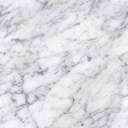 